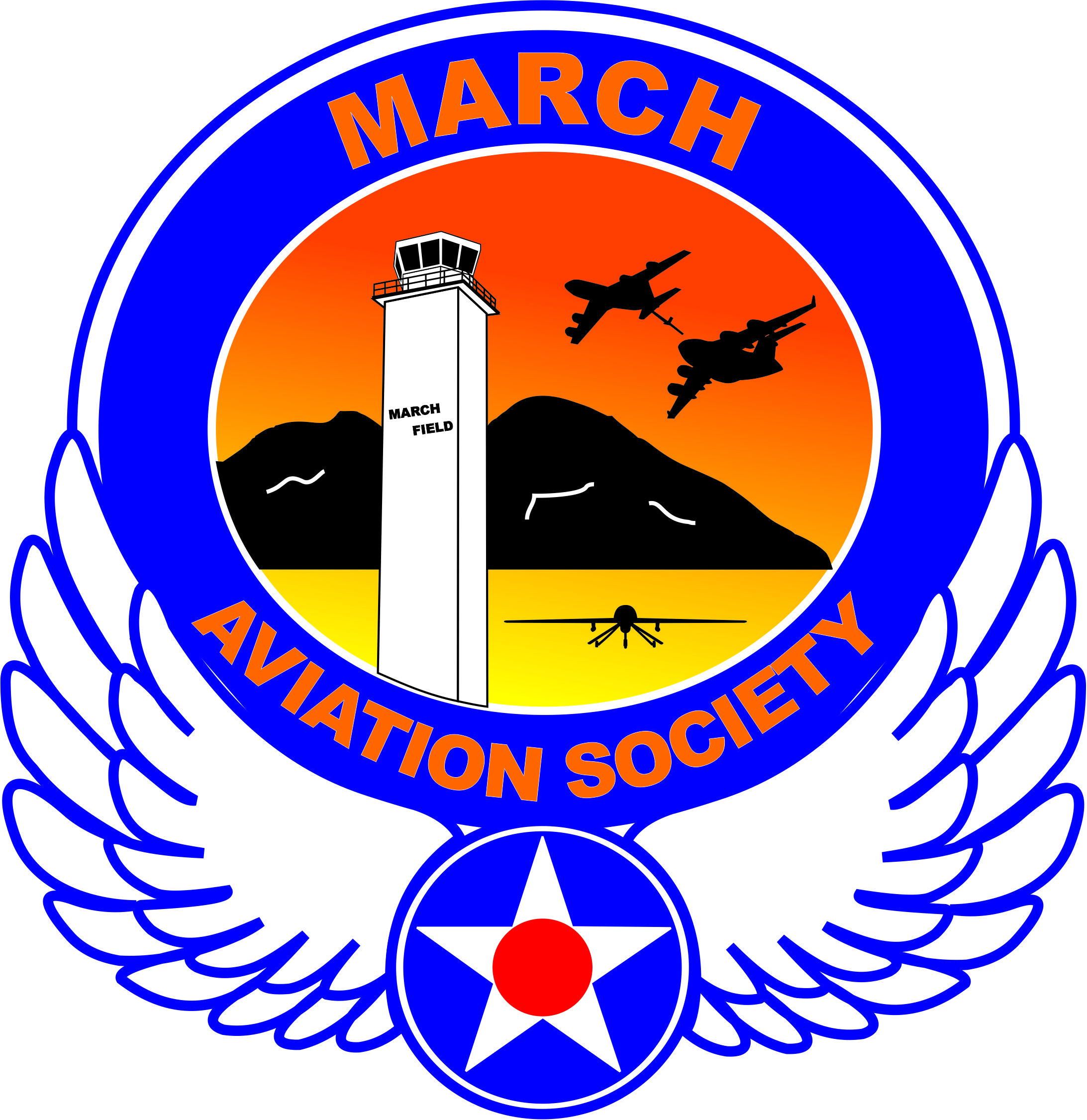 March Aviation SocietyMilitary  Business AllianceFY 2014ProposalTHE MARCH AVIATION SOCIETY IS A PRIVATE ORGANIZATION. IT IS NOT A PART OF THE DEPARTMENT OF DEFENSE OR ANY OF ITS COMPONENTS AND IT HAS NO GOVERNMENTAL STATUS.March Aviation Society, P.O. Box 6031, March ARB, CA 92518 (760) 814-5801 marchaviationsociety_jm@yahoo.com 501 (c)(3) – #27-4745509           MARCH  AVIATION  SOCIETY             PO Box 6031, March ARB, CA  92518                   501 (c)(3) Tax ID # 27-4745509                   www.marchaviationsociety.com                                (760) 814-5801Dear Potential Partner,On behalf of the March Aviation Society (MAS), I would like to personally invite you to form an alliance with the men and women of March Air Reserve Base.  This alliance is known as the MAS Military Business Alliance and was developed for local businesses like yours who want to support the March Air Reserve Base Community throughout the year.  The mission of the March Aviation Society (MAS) is:To provide a boost to the morale and welfare of our troops, better enabling them to focus on their important missionTo provide a single, non-profit fund to better collect and disburse donations in support of the troops and their families in needTo assist the military aid societies by providing a single vehicle to accept donations that will benefit the men and women of our Armed Forces and their familiesTo promote better understanding and unity among veterans, local businesses, civic organizations and all people in the March Air Reserve Base Community.What is MAS MBA?The March Aviation Society Military and Business Alliance (MAS MBA) was established to encourage mutual cooperation between the March Air Reserve Base and the regional business and civilian community, to support military, health, welfare, morale, recruitment and retention activities by means of fundraising for such purposes everything necessary, proper, convenient, or incidental to such purposes not specifically disallowed by law.  The MAS MBA shall exercise full control over all donated funds and discretion as to their use to ensure furtherance of the corporations’ charitable purposes.  MAS MBA may make grants, contributions, or otherwise render financial assistance in furtherance of the corporations’ charitable purposes.MAS MBA Business PartnersThis is the first year for the MAS MBA.  We hope to bring several businesses on board for FY2014.  Collectively, these business partners’ goal will be to raise a minimum of $100,000 cash and in-kind goods annually to support the March Air Reserve Base Community.Programs SupportedBy combining resources MAS MBA will be able to support several local military programs including:  Airmen and Family Readiness Center, Yellow Ribbon Program, Air Force Aid Society, Military Professional Development Programs, Air Force Military Ball, Military Family Days, Annual and Quarterly Airman Awards Banquets, Flag Mama’s Troop Fund, Re/Deployment Hangar, and the March AirFest “Thunder Over the Empire.”   Why support MAS MBACorporate Responsibility – Donate to honor our service members and their families.Relationship Development – Network with local business leaders and military dignitaries.Brand Awareness – Name and logo recognition for contributions.Reach – By combining resources, businesses are visible at several venues through one donation.Target Market – March Air Reserve Base employs and supports more than 8,500 airmen and their   dependants, employees 5,500 civilians/contractors, and over 10,000 military retirees from all branches of service in Riverside and San Bernardino Counties.The enclosed page is a breakdown of some of the needs (Wish List) for the upcoming Fiscal Year of 2014.  Contact MASThe March Aviation Society is a 501©3 tax-exempt nonprofit organization.  Please support our efforts to help our local military and their families.  Contributions begin at $2,500 and vary based on the size of your business.  The March Aviation Society could not support the March Air Reserve Base Community without the generosity of donors like you.  I look forward to working with you and I thank you for your support and interest in the MAS Military Business Alliance.  If you require additional information about March Aviation Society and the MAS Military Business Alliance, please contact me and I will be happy to answer any questions you may have.  Sincerely, Jengi A. MartinezMarch Aviation Society President/Foundermarchaviationsociety_jm@yahoo.com760-814-5801FY 2014 MAS MBA Wish ListCash - 			$100,000 minimum (combined)Advertisement - 	Space in local newspaper, magazines, billboards, business marquees, online, radio airtimePrinting - 		Multiple printing needs for tickets, banners, poster, fliers, event ID badgesShirts –		Multiple sizes and colors for different event volunteersWater – 		Bottled (8oz & 16oz) 			GallonWaste Management – Porta-potties for multiple events			Trash liners/binsBeverages - 		Multiple soft drinks			Sports drinks			Fruit drinks			LibationsTableware -		Plastic Plates (snack & dinner size)			Paper plates (snack & Dinner size)			Napkins			Cups (5oz, 8oz, 16oz)			Plastic Pilsner cups			Silverware (all)Event Supplies -	Lines (Black and White)			Tents			Fencing			Tables & Chairs			VIP furniture			Lighting			Event ID lanyardsMisc. - 		Phone CardsLatex gloves			Hypo Allergenic gloves			Wet Wipes			Liquid hand sanitizer			Diapers (Bundles for Babies)			50/50 ticket rolls			Ice			Wristbands (multiple colors)			CoffeePerishables - 		Fruit (Apples, Bananas, Oranges)			Vegetables (Carrots & Celery)			Peanut Butter			Bread sandwich loaves			Peanuts			Trail mix			Crackers/cheese			Desserts			Chips (snack size)Airshow Specific 21- 23 March 2013Car Rentals - 		For Airshow performers – US Navy Blue AngelsHotel Rooms - 	For Airshow performersFood/Meals (2 days) - For Airshow performers & volunteers